Zajęcia wyrównawcze z matematyki dla kl. VKarta pracy 415.04.2020Działania na ułamkach dziesiętnych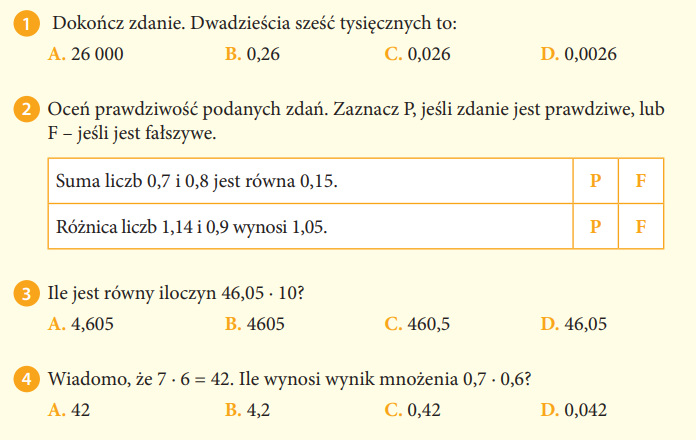 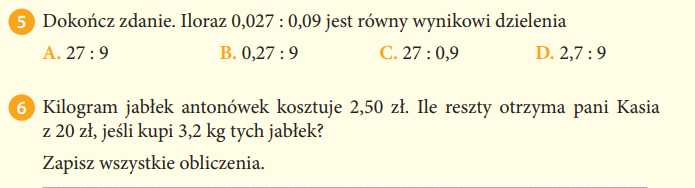 